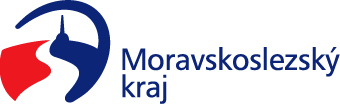 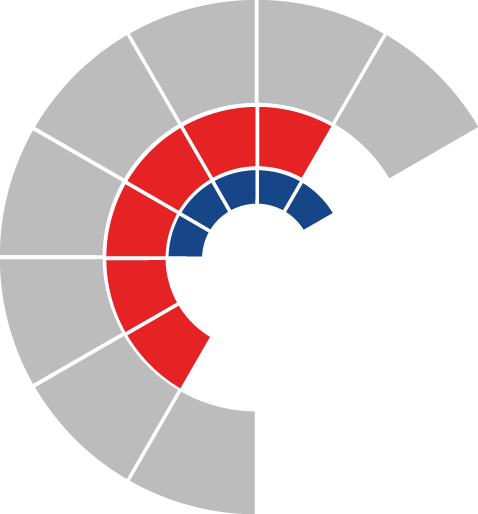 							Výbor sociální zastupitelstva kraje 										 Výpis z usneseníČíslo jednání:	9		Datum konání:	16. 11. 2021Číslo usnesení: 9/84Výbor sociální zastupitelstva krajedo p o r u č u j ezastupitelstvu kraje pověřit radu kraje k rozhodování o pověření k výkonu služeb obecného hospodářského zájmu a uzavírání smlouvy o závazku veřejné služby a vyrovnávací platbě za jeho výkon a případných dodatků k této smlouvě pro žadatele o podporu projektu na vznik nové sociální služby v rámci výzvy č. 101 – Sociální infrastruktura se zvýšenou energetickou účinností z Integrovaného regionálního operačního programu REACT – EU, a to za splnění podmínek stanovených ve Střednědobém plánu rozvoje sociálních služeb v Moravskoslezském kraji na léta 2021-2023 pro vstup nové služby do Krajské sítě se statusem „základní“Za správnost vyhotovení:Mgr. Petra Havláková V Ostravě dne 16. 11. 2021PhDr. Igor Hendrych, Ph.D.místopředseda výboru sociálního